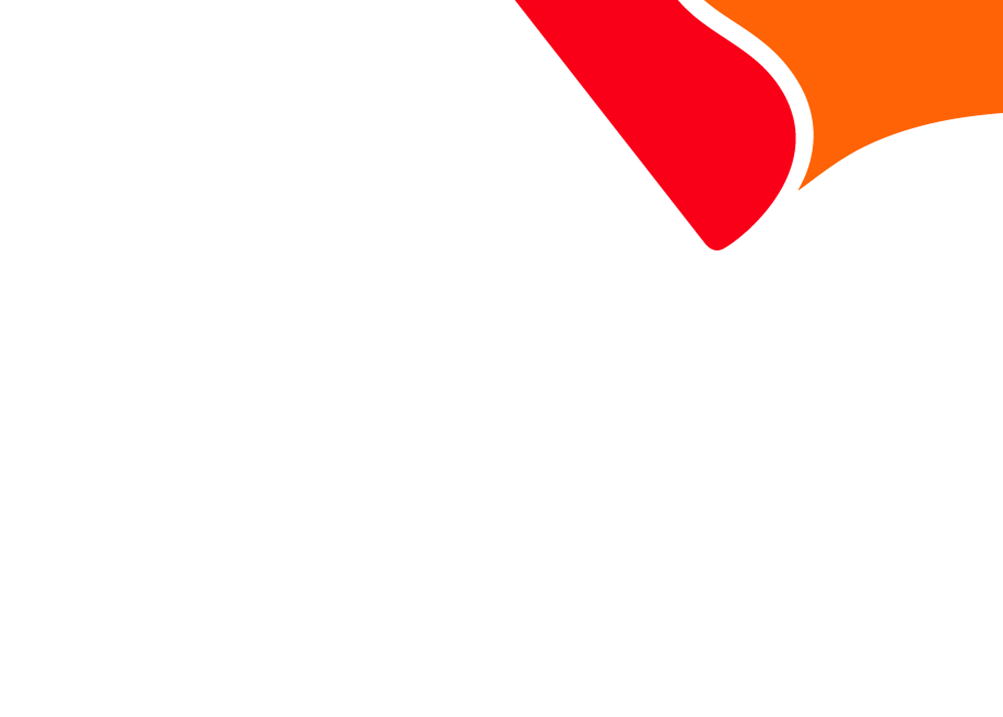 “씨앗(SIAT : Smart IT Advanced Training)은 IT직무 교육을 통해 IT기업에 취업 연계” 청년장애인 취업 준비생에게 IT역량 향상 교육 및 다양한 취업지원 서비스를 제공하여 IT기업 취업에 성공하도록 연계하는 프로그램 입니다. IT직무로 취업을 희망하는 ‘청년장애인 맞춤훈련생’ 여러분을 기다립니다!  ■ SIAT 훈련과정 일정 훈련 개요훈련직무 : ①빅데이터 분석가 ②소프트웨어 개발자 ③정보보안 ④경영사무지원 훈련기간 : 2021년 1월 ~ 6월 (09:00~18:00) 훈련직무에 따라 교육기간 상이하며, COVID-19등 상황에 일정과 장소 변경될 수 있음 교육장소 : 한국장애인고용공단 경기맞춤훈련센터 (성남시 수정구 소재) 모집인원 : 00명  지원 자격장애인복지법 의한 『등록장애인』, 『국가유공자』등 예우 및 지원에 관한 법률 의한 상이등급자전공무관 (IT관련 전공자 우대) / 대학 졸업(예정)이상, 고등학교 졸업(경영사무지원 해당) 훈련 개시일 시점 고용보험에 가입되어 있지 않은 자 참여접수 및 제출서류  서류접수 : 2020.11.09(월) ~ 2020.12.18(금) 18:00까지 접수방법 : 이메일을 통해 서류 제출 (이메일: jcpark@kead.or.kr) ※ File명은 반드시 성명, 생년월일 표기 (예) 씨앗지원(교육과정명)_홍길동900101 제출서류 : 맞춤훈련 지원서 1부, 복지카드 사본, 자격증 사본(해당자) 건강보험자격확인(통보)서 1부, 가입자 건강·장기요양보험료 납부확인서 1부(국민건강보험공단 또는 정부24홈페이지에서 발급가능, 피부양자인 경우 가입자 건강·장기요양보험료 납부확인서는 제출 불필요) ※ 지원서 양식 : 워크투게더 포털 내 교육훈련정보에서 양식 다운로드 (위치: http://www.worktogether.or.kr →교육훈련정보 → 게시글 1056번 ) 선발 일정서류접수 : 2020.11.09(월) ~ 2020.12.18(금) 18시 까지 서류전형 합격자 발표 : 2020.12.23(수) 17시 이후 개별통보 훈련생 선발 면접 : 2020.12.28(월) 또는 12.29(화) ※ 면접 당일 인성검사 및 IT기본테스트 시행예정 훈련생 합격자 발표 : 2020.12.30(수) 17시 이후 개별통보기타 (SIAT 소개 시 혜택) 씨앗 훈련참여자 소개하고 교육생으로 선발되었을 경우, 소개한 당신에게 커피 쿠폰 증정 ※ 선발된 학생 1명에 소개자 1명 가능하며, 다수 교육생 선발될 경우 인원만큼 커피 쿠폰증정방법 : 훈련참여 신청자가 서류접수 시 SIAT 소개해 준 대상자의 성명, 휴대전화 번호 기재 과정 문의   교육참여 문의 : 한국장애인고용공단 경기맞춤훈련센터정한라 교사 031-290-3813 <junghr0216@kead.or.kr> 기업참여 문의 : SK(주)C&C 박지은 수석 02-6400-5280 <jieun1206@sk.com>SIAT 운영 문의 : 재단법인 행복한학교재단  송성호 사무국장 02-338-7724<happyschoolsong@nate.com> 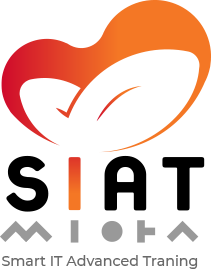 ‘씨앗’ 청년장애인 IT인재 육성•채용 프로젝트 2021년 IT기업 연합 채용 공고■ 채용 기업 정보 1. 채용회사 : 디포커스(주), (주)씨에스피아이, (주)알앤비소프트, 에스케이 건설㈜, 
에스케이 인포섹㈜, 에스케이주식회사 씨앤씨, 엠아이큐브솔루션㈜, (주)윈스, (주)포스코ICT, (주)하나금융TI, 한미헬스케어㈜, (재)행복ICT 2. 채용직무 : ①빅데이터 분석가 ②소프트웨어 개발자 ③정보보안 전문가 ④경영 사무지원3. 급여수준 : 연 2,800만원~ 4,100만원 (정규직) ※ 기업별 상이함 4. 고용형태 : 수습 후 내부 평가 정규직 전환 ▶ 고용방법 : SIAT(씨앗) 훈련과정 수료 후 채용 (교육수료 후 최종심사) 11.9(월)~12.18(금)‘21년 1월~6월5월~6월말7월~9월10월~교육 신청/모집IT직무별 교육채용 면접인턴십 (채용)정규직 (채용)(서류접수, 면접)(과정별 기간 상이함)(채용기업 참여)(전환을 위한 평가)(기업별 전환과정 상이함)교육과정 교육기간교육내용 빅데이터 분석가‘21.01.11(월)~06.25(금)(24주, 805hr)1. Python Programming2. R 패키지3. Machine Learning4. Tensor Flow(Deep Learning) 등소프트웨어 개발자‘21.01.11(월)~06.25(금)(24주, 805hr)1. Java Fundamental Programming2. SQL & JDBC3. Web Programming,4. Open Framework 등정보보안 전문가 ‘21.01.25(월)~05.25(화)(17주, 574hr)1. 네트워크 및 운영체계2. 보안인프라 및 침해사고 대응 등경영 사무지원‘21.04.01(목)~06.25(금)(13주, 420hr)1. Office 활용2. 기업회계, 세무회계 등[입학생 특전](1)훈련비용 전액 무료(국비 및 SK㈜C&C 지원) (2)훈련참여 수당/교통비 月 25만원(해당자) (3)중식 제공 (4)상해보험 가입(재학중) (5)판교역에서 통학차량 지원 및 기숙사 제공(해당자) (6)훈련참여 교육생 개인별 노트북 지급 (SK㈜C&C 지원)* 본 훈련과정 최종합격자(취업확인) 발표 전까지 우리 센터의 훈련생 신분입니다.  * 맞춤훈련은 채용이 미확정 된 훈련생을 대상으로 실시되는 것으로, 훈련기간 동안은 경기맞춤훈련센터 훈련생 신분입니다. 특히, 훈련기간 동안 학업성취도, 생활태도, 출석, 징계, 현장평가, 기업체 채용기준 미달 등 기타 사유에 따라서 중도 훈련탈락 될 수 있습니다. * 훈련탈락과 함께 맞춤훈련은 종료되며, 지원하신 회사에 입사가 불허됩니다.  * 맞춤훈련생 선발 면접에 탈락한 경우, 탈락사유는 별도로 공개하지 않습니다. ※ 본 SIAT 과정은 SK㈜C&C가 주관하고 한국장애인고용공단(경기맞춤훈련센터)가 협력하여 운영합니다.(교육운영은 사회적기업인 행복한학교재단에 위탁 실시)